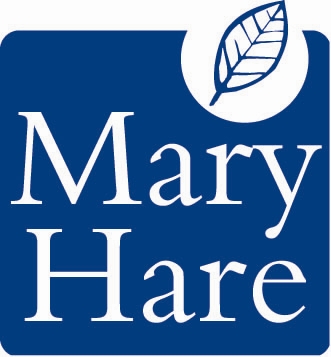 Application FormPlease complete using black ink or typescriptPost applied for:  ……………………………………………………………………………………………………………...How did you hear about this post? ...………………………………………………………………………………………..Personal detailsLast Name:  ………………………………………………… Previous Surname:  ………………………………………... First Names:  ………………………………………………………………………  Title:  ………………………………….Date of Birth:  ……………………………………………………..  National Insurance No:  ……………………………..Contact/Address:  ……………………………………………………………………………………………………………..…………………………………………………………………………………………………………………………………...Telephone number(s) :  ………………………………………………………………………………………...…………….  E-mail address:  ……………………………………………………………………………………………………………….Are you currently eligible for employment in the UK?  ……………………………………………………………………Teacher’s RP number (if applicable):  ………………………………………………………………………………………Do you have Qualified Teacher status?  ……………………………………………………………………………………Employment details (Current/Last Employment)Previous employment details (list in descending date order.  Include voluntary or unpaid work undertaken.  Explain any breaks in employment)Please continue on a separate page if necessaryEducational details (state most recent first)Vocational and non vocational trainingMembership of Technical or Professional OrganisationsFurther informationAre you related to any existing employers or employees?	Yes / NoDo you hold a current driving licence:				Yes / NoDo you have any licence endorsements?			Yes / NoDo you possess or have use of a car?  				Yes / NoDo you have any experience of working with children?*		Yes / No*If ‘YES’, please state experience below. (Do not answer this question if you are applying for a job that does not require you to work directly with children)…………………………………………………………………………………………………………….…………………………………………………………………………………………………………….…………………………………………………………………………………………………………….…………………………………………………………………………………………………………….What are your current commitments?…………………………………………………………………………………………………………….…………………………………………………………………………………………………………….…………………………………………………………………………………………………………….…………………………………………………………………………………………………………….Please state when you would be available to take employment if offered:…………………………………………………………………………………………………………….HealthIn accordance with the guidance published by the Department of Education any offer of employment made by the school will be conditional upon the school verifying the successful applicant’s medical fitness for the role.  There may be circumstances when it will be necessary for the school to seek access to your medical records and/or for you to be referred to a specialist clinician.Mary Hare School is committed to safeguarding and promoting the welfare of children and we expect all staff to share this commitment. Mary Hare is exempt from the Rehabilitation of Offenders Act 1974; pre-employment checks will be carried out; references will be sought, and successful candidates will be subject to an enhanced DBS check and other relevant checks with statutory bodies.If you are shortlisted for interview you will be required to complete a self-disclosure form. RefereesPlease provide details of two employer referees one of which must be your current/last employer.  If candidates are shortlisted for interview, then we will be requesting references prior to the interview.Supplementary information in support of your applicationPlease provide any other information you consider relevant including your reason for applying for the post and why you consider yourself to be suitable for the post.Please continue on a separate sheet if necessaryDeclarationI confirm that the information I have given on this Application Form is true and correct to the best of my knowledge.I confirm that I am not on the Barred List, disqualified from work with children or subject to sanctions imposed by a regulatory body.I understand that providing false information is an offence which could result in my application being rejected or (if the false information comes to light after my appointment) summary dismissal and may amount to a criminal offence.I consent to the school processing the information given on this form including any ‘sensitive’ information, as may be necessary during the recruitment and selection process.Signature:  ……………………………………………………………..	Date:  ………………………..……………………..Mary HareRegistered charity number 1048386  Registered company 3085006Registered address: Arlington Manor, Snelsmore Common, Newbury, Berkshire, RG14 3BQ.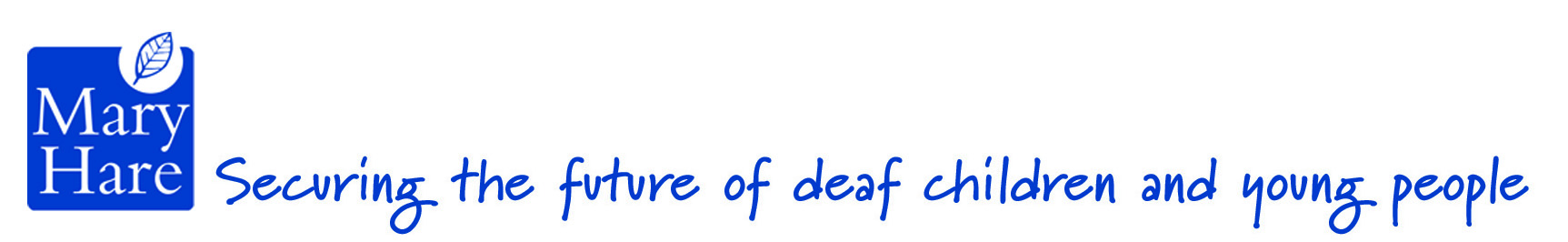 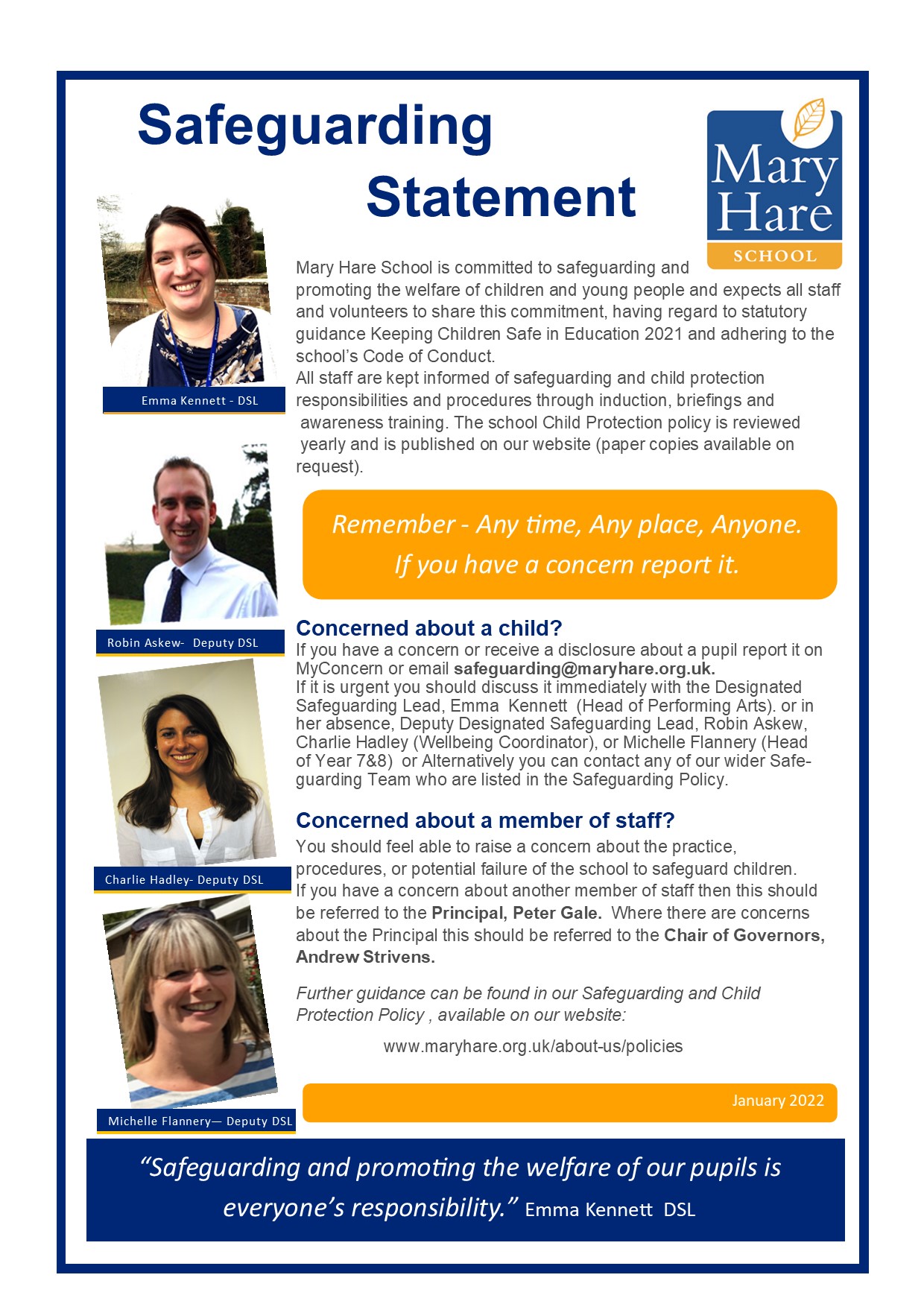 Date(s) of employment DD/MM/YYYYEmployer’s name and addressPosition HeldReason for leavingSalaryMain responsibilitiesMain responsibilitiesMain responsibilitiesMain responsibilitiesMain responsibilitiesDate(s) of employment DD/MM/YYYYEmployer’s name and addressPosition HeldReason for leavingSalaryDates (mm/yy)Name and location of School / College / Polytechnic or UniversityExaminations takenGrade obtainedDates (mm/yy)Course titleDurationDates (mm/yy)Grade of membershipName of Institute / Professional organisationReference 1 (Current/Last Employer)Reference 2Company: …………………………………………………Name: ……………………………………………………...Position: ……………………………………………………Address:  …………………………………………………..………………………………………………………………………………………………………………………………Tel no:  …………………………………………………….Email:   …………………………………………………….Website: ……………………………………………………Do you give us permission to write to             YES / NOyour current employer? If not please provide details of a third referee who we can contact.Company: …………………………………………………Name: ……………………………………………………...Position: ……………………………………………………Address:  …………………………………………………..………………………………………………………………………………………………………………………………Tel no:  …………………………………………………….Email:   …………………………………………………….Website: ……………………………………………………